4 Cercles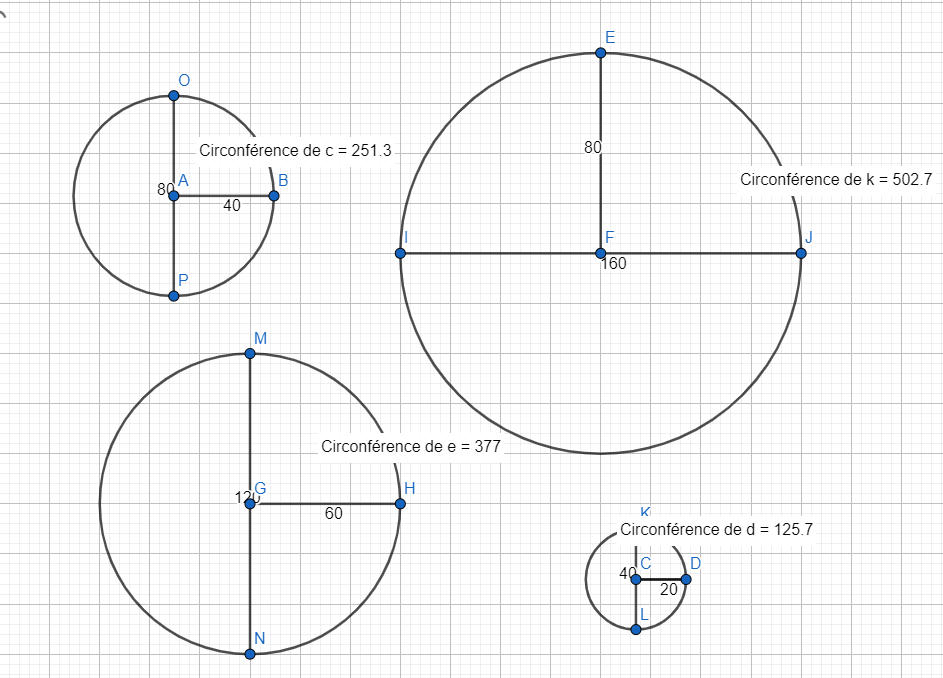 Dominique Roy                              Circonférence    Diamètre             C/DCercle 1251.380         3.14Cercle 2502.71603.14Cercle 33771203.14Cercle 4125.7403.14